Итоги   Второго      Всероссийского  Открытого   фестиваля-конкурса исполнительского и педагогического мастерства имени  Н.С. Феоктистовой «Птичка в ладони».	25 и 26 октября  в Нижнем Новгороде состоялся  Второй  Всероссийский  Открытый  фестиваль-конкурс исполнительского и педагогического мастерства имени  Н.С. Феоктистовой «Птичка в ладони».	Фестиваль-конкурс посвящён  уникальному  педагогу и удивительному  человеку, Заслуженному работнику культуры РФ,    Нине Самуиловне Феоктистовой. Инициаторы и организаторы  фестиваля-конкурса Детская школа искусств № 9 им. А.Д. Улыбышева, школа в которой Нина Самуиловна плодотворно преподавала последние 15 лет своей жизни.	Игру участников оценивало жюри в составе: Председатель - заслуженный учитель России, председатель предметной комиссии специального фортепиано младших классов ЦМШ при Московской государственной консерватории им. П.И. Чайковского Колосс Тамара Леонидовна.Члены жюри:
Старынин Валерий Георгиевич – профессор кафедры специального фортепиано ННГК им. М.И. Глинки, Заслуженный деятель искусств РФ.Щикунова Татьяна Евгеньевна - доцент кафедры педагогики и музыкального исполнительства ННГК  им. М.И. Глинки, кандидат искусствоведения, лауреат международных конкурсов.Богданович Анастасия Николаевна - заведующая фортепианным отделением  Нижегородского музыкального училища (колледжа) им. М.А. Балакирева, лауреат международных конкурсов.Кутлина Светлана Олеговна - заведующая фортепианным отделением ДШИ  № 9 им. А.Д. Улыбышева, лауреат международных конкурсов.Чаидзе Георгий - ( Россия-Германия) лауреат международных конкурсов, выпускник Н.С. Феоктистовой.
Крейн Элина Владимировна ( Россия-Германия), педагог-методист, основатель проекта «Русская школа», г. Лимбург.
	В конкурсе исполнительского мастерства приняли участие  52 участника  из 20 городов России. Среди городов Буй, Костромской обл.,  Иваново,  Саратов, Фрязино, Московской обл.,  Киров,  Гатчина, Ленинградской обл.,  Петропавловск-Камчатский,  Москва, Ижевск,  Юрга, Кемеровской обл.,  Воркута,  Пенза,  Санк-Петербург,  Староюрьево, Тамбовской обл., Нижний Новгород,  города Нижегородской области: Воротынец, Саров, Балахна, Арзамас, Семёнов, Дивеево.	Все лауреаты и их преподаватели получили денежные премии в равных долях от 26  до 4 тысяч рублей. Благотворители конкурса – БФ «Фонд Валерия Гергиева», Нижегородское областное отделение Российского детского фонда, семья Аси Феоктистовой.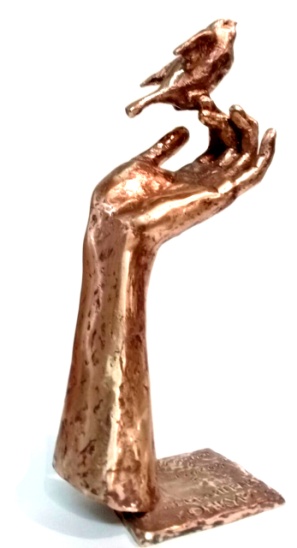 	Гран При конкурса – скульптура известного нижегородского скульптора Сергея Молькова. Лауреатами конкурса стали:Обладатель ГРАН – ПРИ  конкурсаПушкарева Ирина, ДМО при Нижегородском музыкальном училище им. М.А. Балакирева, преп. профессор, Заслуженная артистка РФ Б.А. Альтерман.Лауреаты I-ой премии: Рукина София, мл.гр. «А», ДШИ им. Д.Д. Шостаковича г. Нижнего Новгорода,  преп. Целыковских И. А.Янчин Всеволод, ср. гр. «А», ДШИ № 11 г. Санкт-Петербурга, преп. Саенко Л.С.Караханян Лариса, ср. гр. «А», ДМШ № 2  г. Нижнего Новгорода,  преп. Мишукова Л.Л.Варакина Мария, мл.гр. «В», ССМШ Санкт-Петербургской государственной консерватории им. Н.А. Римского-Корсакова,  преп. Рычкова А. А.Лауреаты II-ой премии:Архипова Екатерина, мл. гр. «А», ДМО НМУ им. М.А. Балакирева г. Нижнего Новгорода, преп. Богданович А.Н.Андронова София, мл.гр. «А», ДМШ № 12 им. П.И. Чайковского г. Нижнего Новгорода, преп. Симонова О.Д.Головач Мария, ср.гр. «А», ДШИ № 9 им. А.Д. Улыбышева г. Нижнего Новгорода, преп. Кутлина С.О.Бокарева Варвара, ср.гр. «А», ДМШ № 1 им.М.К.Бутаковой г. Арзамаса Нижегородской области,  преп. Костина Л.В.Лауреаты III-ей премии:Никитина Дарья, мл.гр. «А», ДМШ № 18 г. Юрги Кемеровской области, преп. Новокрещенова Е.И.Иосилевич Татьяна, мл.гр. «А», ДМШ имени М.А. Балакирева г. Сарова Нижегородской области, преп. Шрамко А.Е.Назарова Мария, ср.гр. «А», ДМО при НМК имени М.А. Балакирева г. Нижнего Новгорода,  преп. Бродская Н.М.Жунова Валерия, ср.гр. «А», ДМШ № 12 им. П.И. Чайковского г. Нижнего Новгорода,  преп. Лемяскина И.А.В рамках фестиваля-конкурса состоялся   мастер-класс председателя жюри заслуженного учителя России  Колосс Тамары Леонидовны. В заключительном концерте приняли участие лауреаты конкурса, выпускники Нины Самуиловны, члены жюри конкурса.